8. DersԶՐՈՒՅՑA: Բարև՛:B: Բարև՛:A: ինչպե՞ս են ձեր գործերը: B: Ոչի՛նչ:A: Իսկ ձեր գործերը՞:B: Իմ գործերը լավ են :A: Ցետեսությո՛ւն:B: Ցետեսությո՛ւն: Ermenicede olumsuz cümleler:Ermenicede ոչ, չէ, մի kelimeleri olumsuzluk ifade ederler.Ոչ (Hayır) kelimesi bir soru cümlesine olumsuz yanıt verildiğinde kullanıldığı gibi Türkçedeki “ne…ne…” kalıbı gibi de kullanılabilir.Չէ (Hayır/değil) kelimesi, Ոչ ile aynı anlamda kullanılabilir. Yapısı, yardımcı fiilin üçüncü tekil şahıs şimdiki/geniş zaman çekimidir.Մի (-me/-ma) emir kipi çekiminin önüne gelerek fiile olumsuzluk anlamı verir. Ermenicede eylemi olumsuz hale getirmek için çekimlenen zamana göre fiile ya da yardımcı fiile չ- ön eki getirilir. Yardımcı fiil է'nin şimdiki/geniş zaman çekiminin olumsuzu şu şekildedir:Ես չեմԴու չեսՆա չէ (չի)Մենք չենքԴուք չեքՆրանք չենŞimdiki/geniş zaman çekiminin olumsuzuna örnek olarak սովորել fiilini verelim:Ես չեմ սովորումԴու չե սսովորումՆա չէ (չի)սովորումՄենք չենք սովորումԴուք չեք սովորումՆրանք չեն սովորումYardımcı fiile ihtiyaç duymadan çekimlenen ունենալ fiilinin olumsuzu ise şu şekildedir:Ես չուեմԴու չունեսՆա չունիՄենք չունենքԴուք չունեքՆրանք չունենErmenicede bazı yapım ekleri-ցի => hangi memlekete ait olduğunu ifade eder.Չինացի (Çinli)-ական => sıfat yapım ekiԹուրքական (Türk’le ilgili/Türk’e değgin)-ստան => Bazı ülke isimlerinin sonuna getirilir.Վրաստան(Gürcistan)Հայաստան(Ermenistan)-երեն => Dili ifade eder. Հայերեն (Ermenice)Անգլերեն (İngilizce)Daktilo harflerini tanıtmak ve harflerin yazımını öğretmek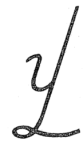 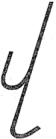       Օրինակ.Վիզ,  Վատ, Վախ, Անվախ, 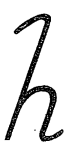 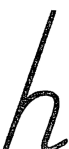       Օրինակ.Հավ, Հետո, Հասկ, Ճանապարհ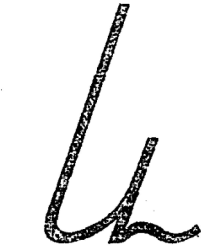      Օրինակ.Անձրև, Ձև,  Թև, Բարև, ԱրևելքVEDALAŞMAՑետեսությո՛ւն: